МИНИСТЕРСТВО ОБРАЗОВАНИЯ ТУЛЬСКОЙ ОБЛАСТИПРИКАЗ30.08.2022	№	1598О проведении всероссийских проверочных работ в образовательных организациях, расположенных на территории Тульской области,осенью 2022 годаВ соответствии с приказом Федеральной службы по надзору в сфере образования и науки (Рособрнадзор) от 16 августа 2021 года № 1139 «О проведении Федеральной службой по надзору в сфере образования и науки мониторинга качества подготовки обучающихся общеобразовательных организаций в форме всероссийских проверочных работ в 2022 году», от 28 марта 2022 года № 467 «О внесении изменений в приказ Федеральной службы по надзору в сфере образования и науки от 16 августа 2021 года № 1139 «О проведении Федеральной службой по надзору в сфере образования и науки мониторинга качества подготовки обучающихся общеобразовательных организаций в форме всероссийских проверочных работ в 2022 году», письмами Рособрнадзора от 22 марта 2022 года № 0128/08-01,	№	01-31/08-01 «О переносе сроков проведения ВПР вобщеобразовательных организациях в 2022 году», от 09 августа 2022 года № 08-197 «О проведении ВПР осенью 2022 года», Положением о министерстве образования Тульской области, утвержденным постановлением правительства Тульской области от 29 января 2013 года №	16,п р и к а з ы в а ю:Образовательным организациям (далее - ОО), расположенным на территории Тульской области, реализующим программы основного общего образования, не принимавшим участие во всероссийских проверочных работ (далее - ВПР) весной 2022 года по соответствующим предметам, провести ВПР в период с 19.09.2022 по 24.10.2022.Утвердить Порядок проведения всероссийских проверочных работ в образовательных организациях, расположенных на территории Тульской области, реализующих программы основного общего образования, осенью 2022 года (Приложение).Контроль исполнения приказа возложить на Макарову О.Ю., директора департамента по контролю и надзору в сфере образования министерства образования Тульской области.Министр образования Тульской области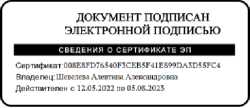 Исп.: Илюхина Д.В.,министерство образования Тульской области, тел. 8 (4872) 24-53-28 Dzhemile.Ilvuhina@tularegion.ru Огнева Г.В.,центр оценки качества образования ГОУ ДПО ТО «ИПК и ППРО ТО»Тел. 8 (4872) 55-91-75 galina.ogneva@tularegion.org